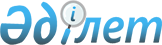 О внесении изменения в постановление акимата Созакского района от 9 января 2020 года № 1 "Об установлении квоты рабочих мест для трудоустройства лиц, состоящих на учете службы пробации, также лиц освобожденных из мест лишения свободы и граждан из числа молодежи, потерявших или оставшихся до наступления совершеннолетия без попечения родителей, являющихся выпускниками организаций образования"
					
			Утративший силу
			
			
		
					Постановление акимата Созакского района Туркестанской области от 25 августа 2020 года № 292. Зарегистрировано Департаментом юстиции Туркестанской области 25 августа 2020 года № 5759. Утратило силу постановлением акимата Созакского района Туркестанской области от 30 декабря 2020 года № 427
      Сноска. Утратило силу постановлением акимата Созакского района Туркестанской области от 30.12.2020 № 427 (вводится в действие по истечении десяти календарных дней после дня его первого официального опубликования).
      В соответствии с подпунктом 7) статьи 18 Трудового кодекса Республики Казахстан от 23 ноября 2015 года, подпунктом 2) пункта 1 статьи 18 Уголовно-исполнительного кодекса Республики Казахстан от 5 июля 2014 года, пунктом 2 статьи 31 Закона Республики Казахстан от 23 января 2001 года "О местном государственном управлении и самоуправлении в Республике Казахстан", подпунктами 7), 8), 9) статьи 9 Закона Республики Казахстан от 6 апреля 2016 года "О занятости населения" акимат Созакского района ПОСТАНОВЛЯЕТ:
      1. Внести в постановление акимата Созакского района от 9 января 2020 года № 1 "Об установлении квоты рабочих мест для трудоустройства лиц, состоящих на учете службы пробации, также лиц освобожденных из мест лишения свободы играждан из числа молодежи, потерявших или оставшихся до наступления совершеннолетия без попечения родителей, являющихся выпускниками организаций образования" (зарегистрировано в Реестре государственной регистрации нормативных правовых актов за № 5358, опубликовано 16 января 2020 года в эталонном контрольном банке нормативных правовых актов Республики Казахстан ) следующее изменение:
      приложение 1, 2, 3 к указанному постановлению изложить в новой редакции согласно приложениям 1, 2, 3 к настоящему постановлению.
      2. Государственному учреждению "Аппарат акима Созакского района" в установленном законодательством Республики Казахстан порядке обеспечить:
      1) государственную регистрацию настоящего постановления в Республиканском государственном учреждении "Департамент юстиции Туркестанской области Министерства юстиций Республики Казахстан";
      2) размещение настоящего постановления на интернет-ресурсе акимата Созакского района после его официального опубликования.
      3. Контроль за исполнением настоящего постановления возложить на заместителя акима района Б.Айдарбекова.
      4. Настоящее постановление вводится в действие по истечении десяти календарных дней после дня его первого официального опубликования. Квота рабочих мест для трудоустройства лиц, состоящих на учете службы пробации Квота рабочих мест для трудоустройства лиц, освобожденных из мест лишения свободы Квота рабочих мест для трудоустройства граждан, из числа молодежи, потерявших или оставшихся до наступления совершеннолетия без попечения родителей, являющихся выпускниками организаций образования
					© 2012. РГП на ПХВ «Институт законодательства и правовой информации Республики Казахстан» Министерства юстиции Республики Казахстан
				
      Аким района

С. Полатов
Приложение 1 к
постановлению акимата
Созакского района
от 25 августа 2020 года
№ 292
№
Наименование организации
Списочная численность работников
Размер квоты (% от списочной численности работников)
Количество рабочих мест для лиц, состоящих на учете службы пробации
1
Филиал товарищество с ограниченной ответственностью "Торгово-транспортная компания" филиал "Централизованная автоперевалочная база"
753
0,1
1
2
Товарищество с ограниченной ответственностью "Казатомпром-SAURAN"
1091
0,1
1
3
Товарищество с ограниченной ответственностью "Совместное предприятие "Южная горно-химическая компания"
951
0,2
2
4
Товарищество с ограниченной ответственностью "Казахстанско-французское совместное предприятие "Катко"
1200
0,2
2
5
Товарищество с ограниченной ответственностью "Совместное предприятие "ИНКАЙ"
737
0,3
2
6
Товарищество с ограниченной ответственностью "КАРАТАУ"
600
0,3
2
7
Товарищество с ограниченной ответственностью "АППАК"
331
0,5
2
8
Товарищество с ограниченной ответственностью "Добывающее предприятие "ОРТАЛЫК"
532
0,2
1
9
Товарищество с ограниченной ответственностью "Совместное предприятие "Русбурмаш-Казахстан"
745
0,2
1
10
Филиал Акционерного общества "Волковгеология" Геологоразведочная экспедиция № 5"
543
0,2
1
11
Экспедиция № 7 Акционерного общества "Волковгеология" "Оңтүстік ВГ"
1094
0,1
1
12
Товарищество с ограниченной ответственностью "УранЭнерго" Таукентский филиал
274
0,4
1
Всего:
8851
17Приложение 2 к
постановлению акимата
Созакского района
от 25 августа 2020 года
№ 292
№
Наименование организации
Списочная численность работников
Размер квоты (% от списочной численности работников)
Количество рабочих мест для лиц, освобожденных из мест лишения свободы
1
Товарищество с ограниченной ответственностью "Совместное предприятие "Южная горно-химическая компания"
951
0,1
1
2
Товарищество с ограниченной ответственностью "Казахстанско-французское совместное предприятие "Катко"
1200
0,1
1
3
Товарищество с ограниченной ответственностью "Совместное предприятие "ИНКАЙ"
737
0,1
1
4
Товарищество с ограниченной ответственностью "Совместное предприятие "Русбурмаш-Казахстан"
745
0,1
1
5
Филиал товарищество с ограниченной ответственностью "Торгово-транспортная компания" филиал "Централизованная автоперевалочная база"
753
0,1
1
Всего:
4386
5Приложение 3 к
постановлению акимата
Созакского района
от 25 августа 2020 года
№ 292
№
Наименование организации
Списочная численность работни- ков
Размер квоты (% от списочной численности работников)
Количество рабочих мест для трудоустройства граждан, из числа молодежи, потерявших или оставшихся до наступления совершеннолетия без попечения родителей, являющихся выпускниками организаций образования
1
Филиал товарищество с ограниченной ответственностью "Торгово-транспортная компания" филиал "Централизованная автоперевалочная база"
753
0,1
1
2
Государственное коммунальное предприятие на праве хозяйственного ведения "Созакская центральная районная больница" управления общественного здоровья Туркестанской области
981
0,1
1
Всего:
1734
2